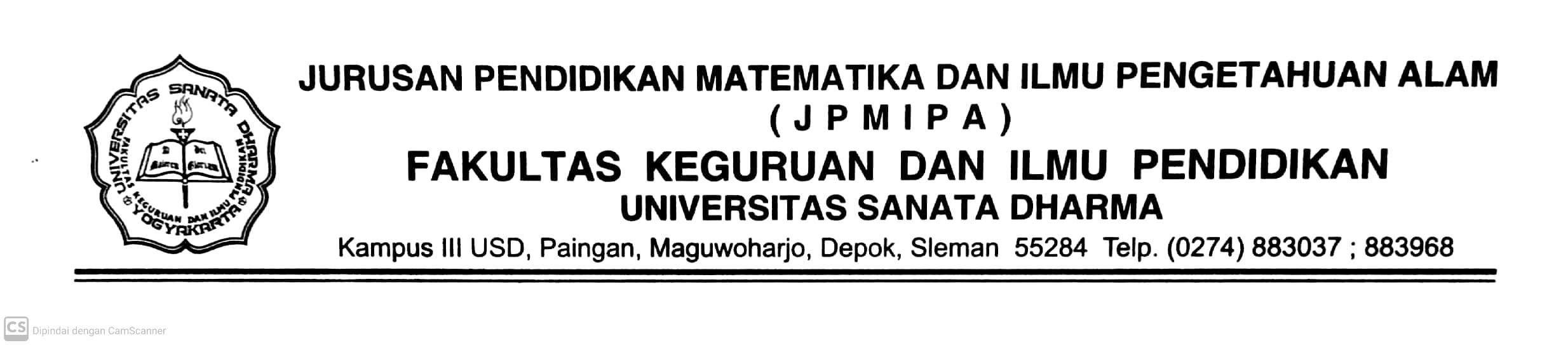 FORMULIR IJINPENGGUNAAN LABORATORIUMKepada Yth. Kepala Laboratorium Kimia Universitas Sanata Dharma YogyakartaDengan hormat,Saya yang bertanda tangan di bawah ini :Nama Mahasiswa	:		NIM	:		Judul Skripsi	:		mohon ijin menggunakan fasilitas laboratorium Kimia Universitas Sanata Dharma Yogyakarta untuk penelitian skripsi dengan mematuhi peraturan yang berlaku, dan akan dilakukan mulai bulan __________.  Adapun alat dan bahan yang akan saya gunakan terlampir.Demikian permohonan ini saya sampaikan, atas perhatian dan kerjasamanya saya sampaikan terima kasih.Yogyakarta, _____________________Menyetujui, Kepala Laboratorium KimiaMonica Cahyaning Ratri, S.Pd., Ph.D.Tembusan :	- Laboran yang bersangkutanLampiranALATBAHANSURAT PERJANJIAN PELAKSANAAN PENELITIANYang bertandatangan di bawah ini :Menyatakan: Mengikuti peraturan dan tata tertib yang berlaku di Laboratorium Kimia Universitas Sanata Dharma.Bersedia menjaga kebersihan dan ketertiban laboratorium selama penelitian.Apabila ada hal yang dilanggar saya bersedia menerima sanksi sesuai ketentuan yang berlaku.Mengetahui,Mengetahui,Hormat saya,Dosen Pembimbing______________________Peneliti_______________________NoNama AlatJumlah KeteranganNoNama AlatJumlah KeteranganNama Mahasiswa:______________________________________________________NIM:______________________________________________________Judul skripsi    :__________________________________________________________________________________________________________________________________________________________________Pembimbing:______________________________________________________Yogyakarta, _________________(_________________________)